PUBLIC NOTICE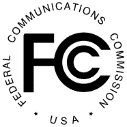 DA 22-5Released: January 4, 2022CONSUMER AND GOVERNMENTAL AFFAIRS BUREAU AnnounceS effective Date FOR Amended notification requirements for call blocking	CG Docket No. 17-59On December 14, 2021, the Commission released an Order on Reconsideration and Waiver Order in Advanced Methods to Target and Eliminate Unlawful Robocalls - Petition for Reconsideration and Request for Clarification of USTelecom - The Broadband Association.  The Order on Reconsideration amended the immediate notification requirements to allow terminating voice service providers operating internet protocol (IP) networks to use Session Initiation Protocol (SIP) Codes 603, 607, and 608 to comply with the notification requirement.  The Waiver Order allowed voice service providers terminating a call on an IP network to use SIP Code 603, 607, and 608 from January 1, 2022 until the effective date of the amendments adopted in the Order on Reconsideration.  The Order on Reconsideration and Waiver Order provides that the new rule, 47 CFR § 64.1200(k)(9)(i), would become effective 30 days after the Commission publishes the notice in the Federal Register.The Commission published the Order on Reconsideration and Waiver Order, including the amendment to 47 CFR § 64.1200(k)(9)(i), in the Federal Register on December 30, 2021.  Therefore, the provisions of the rule changes will take effect on January 31, 2022.  The Waiver Order is in effect from January 1, 2022 to January 31, 2022 (at which time the new rule will be in effect).	For further information, contact Jerusha Burnett, Attorney Advisor, Consumer Policy Division, Consumer and Governmental Affairs Bureau, at (202) 418-0526, or jerusha.burnett@fcc.gov.